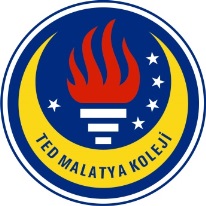 TED MALATYA KOLEJİ2017-2018 Eğitim & Öğretim Yılı Ocak-Şubat Ayları                                                                         28.02.2018İngilizce Günlüğümüz                                      Sayın Velimiz,6. Sınıf öğrencilerimiz 2017-2018 Eğitim ve Öğretim yılının Ocak-Şubat ayları içerisinde İngilizce derslerinde:         1.   4. Ünite ‘’ Underwater Mysteries’’ (Impact 2: Student’s Book  ve  Workbook) 2.   4. 5. ve 6. Üniteler ‘’What are you doing now?’’,’’Great places to visit’’,’’Getting there’’ (Compact Key for Schools)Kelime olarak;Discover,formation,cause,conclusion,author,reason,choice,express,opinion,persuade,explain,describe,sighting,stepson,confess,recent,satellite,still,sink,thousands of years ago,last,the day before yesterday,wreck,although,even though,however,instead,creature,hoax,skateboarding,ice hockey,fishing,cycling,aerobics,athletics,golf,skiing,martial arts,ice skating,surfing,hit,socks,boots,jacket,trainers,trousers,coat,swimming costume,helmet,sweater,train,throw,get there,date,cost,police station,department store,bookshop,newsagent,trip,underground,tram,town square,sports centrekelimeleri   kitaptaki  okuma  parçaları  doğrultusunda  örnek cümlelerle açıklanmıştır.DilBilgisi olarak;  ‘’Past Simple’’ , ‘’Present Simple vs Present Continuous’’,  ‘’In/At/On’’, ’’Comparative Adjectives’’, ‘’Directions’’, ‘’Superlative Adjectives’’  yapıları öğrencilere gösterilmiştir. Okuma Becerisi olarak;  Ünitelere ilişkin okuma parçaları dinleme etkinliğiyle beraber eş zamanlı okundu. Dinleme Becerisi olarak; Impact 2 ve Compact Key for Schools  kitaplarının ünitelerinin dinleme etkinlikleri yapılmıştır.Video olarak; Ünitelere ilişkin yeni yapı ve kelimelerin uygulandığı videolar izlenmiştir.  Yazma Becerisi olarak; Zıt fikirlere dayalı bağlaçların kullanımları örnek cümleler doğrultusunda uygulanmıştır. Üniteye ilişkin workbookta  yazma aktiviteleri yapılmıştır.Ödevlendirme ve Proje;  Impact 2 Workbooktan ve Compact Key for Schools kitabından ünitelere ilişkin egzersizler ödev olarak verilmiştir. Sınıf içinde bireysel olarak tartışılarak cevaplar kontrol edilmiştir.Yeni kelimelere ilişkin ev ödevi olarak sözlükten araştırma yapılıp anlamlarının yazılması istendi. Drama projesine ilişkin sınıf içi provalar yapıldı. Raz-Plus  online internet aktiviteleri haftalık ödev olarak verilmiştir. Ünitelere ilişkin konu bitiminde gramer ve kelime quizleri yapılmıştır.Bu quizlerin akabinde tespit edilen bilgi eksikliklerine yönelik öğrencilere etütler yapılmıştır.Konuşma Dersi; Öğrencilerimiz Ocak-Şubat  aylarında İngilizce konuşma dersleri kapsamında çeşitli konular önderliğinde dialog oluşturabilme etkinlikleri yapmışlardır. Özellikle drama projesi adına provalar yaparak konuşma becerilerini pekiştirmişlerdir.Öğrenciler ünite bitiminde bilgi yarışmaları ve tartışmalar gerçekleştirerek  ünitelere ait konuları pekiştirmişlerdir.                                                                                                                                               İngilizce Zümresi